Consorzio 6 Toscana Sud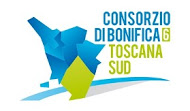 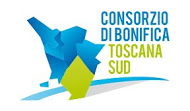 Viale Ximenes n. 3 – 58100 Grosseto- tel. 0564.22189bonifica@pec.cb6toscanasud.it-www.cb6toscanasud.it Codice Fiscale  01547070530  DIRETTORE GENERALE - Decreto  N. 357 –  Data Adozione  2/11/2016     Atto Pubblicato su Banca Dati OGGETTO: Accettazione della rappresentanza processuale istituzionale e nomina con tutte le facoltà di legge del sostituto processuale.  Numero proposta:   -DECRETO DEL DIRETTORE GENERALE N. 357 DEL 2 NOVEMBRE 2016L’anno duemilasedici il giorno due (02) del mese di Novembre alle ore 10,00 presso la sede del Consorzio in Grosseto, viale Ximenes n. 3IL DIRETTORE GENERALEVista la L.R.T. 79/2012, “Nuova disciplina in materia di consorzi di bonifica. - Modifiche alla l.r. 69/2008 e alla l.r. 91/1998. Abrogazione della l.r. 34/1994”;Considerato il Decreto del Presidente n. 223 del 22.01.2015 con il quale è stato assunto l’Arch. Fabio Zappalorti con la qualifica di Direttore Generale del Consorzio 6 Toscana Sud a far data dall’1.02.2015; Visto il Decreto del Presidente n. 47 del 2.11.2016 con il quale, relativamente ai ricorsi promossi avverso il contributo di bonifica, è stato decretato di state in giudizio tramite il dirigente dell'ufficio tributi;Considerato che il Settore Catasto fa capo direttamente al Direttore Generale e che pertanto questo è di diritto e di fatto “il dirigente dell'ufficio tributi”;Considerato che il Consorzio 6 Toscana Sud, al fine di determinare la nuova struttura operativa dell’ente, ha predisposto il Piano di Organizzazione Variabile (POV) e l’allegato schema di Organigramma, che sono stati approvati con deliberazione dell’Assemblea n. 13 nella seduta n. 3 del 24.09.2015, e successivamente modificati con Decreto del Direttore Generale n. 214 del 31.12.2015; Considerato che l’Area Amministrativa del Consorzio, Settore Affari Generali e Ufficio Giuridico supporta dal punto di vista giuridico e legale le attività del Consorzio, nello specifico ha il compito di gestire i contenziosi a supporto della Direzione Generale; Valutato il principio della economicità, ex art. 1, c.1, della L. 241/1990, richiamato dall’art.  7, c. 1, della L.R.T. 79/2012;Considerata la portata del principio di collaborazione intersettoriale, stabilito nel POV; Ritenuto opportuno nominare all’interno dell’organico del Consorzio un dipendente al quale assegnare tutte le facoltà di legge, compresa quella di sostituto d’udienza all’Arch. Fabio Zappalorti, visti i suoi numerosi impegni istituzionali;DECRETA Di accettare, considerate le motivazioni espresse in premessa, la c.d. rappresentanza processuale istituzionale;Di nominare con tutte le facoltà di legge quale suo sostituto processuale la Dott.ssa Francesca Pettini, dipendente del Consorzio;  Di dare atto che il presente Decreto non comporta impegni di spesa per l’Ente.                                                                                                    IL DIRETTORE GENERALE		(Arch. Fabio Zappalorti)	ATTESTATO DI PUBBLICAZIONEIl sottoscritto Direttore dell’Area Amministrativa certifica che il presente Decreto viene affisso all’Albo pretorio del Consorzio a partire dal 03.11.2016 per almeno 10 giorni consecutivi, ai fini di pubblicità e conoscenza.Il Direttore Area AmministrativaFirmato Dott. Carlo Cagnani